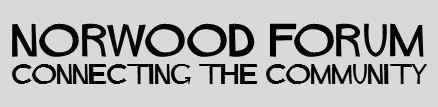 Norwood Forum Committee Thursday 11 January 2018 at 7:00pmThe Old Library 14-16 Knights Hill SE27 0HYMinutes Present: 	Gloria Orosungunleka (GO) (Vice-Chair), Noshir Patel (NP) (Chair), and Sunil de Sayrah (SdS) (Treasurer)Apologies: Su McLaughlin (SMcL),Also present: Councillor Fred Cowell (FC), Sarah Coyte (SC) (Lambeth Council); 	Sandy Nuttgens (SN), and Tim Stephens (TS) (Administrator)Colin Fenn in the ChairDeclarations of interestThere were no declarations of interest.Minutes of last meeting and matters arisingApproved. Action points update:1. Special meeting actionsMission statement and Gipsy Hill representation: TS to ask SMcLCouncil estates representation: NP to send data to TSSocial media policy: TS will pursue when all transformational work is otherwise completedAreas of activity list: parkedPlanning applications consultation: CF would continue to raise appropriate issues with Lambeth Surveys: TS to ask SMcLGoogle suite: TS will pursue when all transformational work is otherwise completed.Photos: no action needed at present (use google suite?)2. Website relaunch:Advertising card: done.Facebook and Twitter updates: TS to ask SMcL3. Website: committee member profiles and photos: completed.5. 24/7: future relationship: SdS to pursue as necessary7. West Norwood Heritage and Cultural hub: see below.8. Waylett Place: there had been no apparent progress by Lambeth Council on the agreed actions from the September walkabout, except resurfacing. Delete from Norwood Forum actions pending further discussion at Streetworks Steering Group.9. Norwood Road walkabout: CF to send SdS details of necessary works to weather proof Feast; SdS to send updated list to Lambeth Council (Saleem Patel) for implementation as guided by Streetworks Steering Group.10. Training event: delete.11. & 12. Building social cohesion and counter extremism: NP to collate crime statistics from all three wards, in the light of recent incidents of knife crime and murders, and the local reduction of police - public facing resources (e.g. Thurlow Park Safer Neighbourhood Team office). NP to liaise with Councillor Anna Birley over possible public meeting towards end of March (the period of “purdah”: strict political impartiality before the local election starts on 28 March 2018). 13. Thurlow Park Road pedestrian crossing: NP to seek from Councillor Anna Birley details of progress by TfL and inquest decision.14. Central Hill Estate: NP to invite Cllr. Luke Murphy to next meeting.Forum communicationsLaunch of new website, email provider and logo: had been completed. TS had asked the web designer to add a privacy policy (including use and protection of personal data) to the website.Newsletter: at the previous meeting it had been agreed that the website be used to post general news and events (and trailed in the newsletter). The next edition would be prepared by SdS (TS to support as necessary) and include stories on: new website, use of Brockwell Park for events (NP to circulate criteria for use of Park for agreement by the Committee), Library/Cinema, Cemetery, and the Deerbrook Surgery and NPG Xmas events.West Norwood Heritage and Cultural hubSN tabled a document setting out a vision for West Norwood’s creative and cultural hub as prepared by members of the Library/Cinema Steering Group in 2013. The committee reviewed its previous discussions on this issue; the necessary discussion covered a wider geographical area than the responsibility of the Library/Cinema Steering Group in the light of the Master Plan refresh.  It was agreed:Norwood Forum would convene a private briefing for say two representatives of Norwood Forum, Station to Station, Norwood Planning Assembly and Norwood Action Group etc. Briefing to be held on Wednesday 7 March at the Salvation Army Hall (SdS to make practical arrangements).Following further discussion with Lambeth officers, FC prepare and send SdS by 18.01.18 a summary of content of the proposed briefing for use in convening the meeting.The survey of halls and other premises (and car parking spaces), although now outdated, would be a helpful document for the meeting. The impending Disabled Go contract to review access to premises would also assist.A list of premises subject to illegal planning use should be prepared by the Council for the meeting, including enforcement action or and reasons for non-action. Issue to be discussed further at the next committee meeting (08.02.18).StreetworksThe Committee was briefed on recent developments, the pre-Christmas meeting and the conduct of the next Steering Group meeting would be discussed by NP and SdS.Norwood Planning AssemblyNot discussed further. The Forum had joined with NAG in seeking a better proposal from the developer of the laundry site (part of site 18). Chair’s reportNP had nothing further to report.  Treasurer’s reportSdS had successfully bid for LFN funding (£5k) for 2017-18. The Forum now had in place adequate resources to fund its activities. The LFN funding scheme was in place for the next two further years.Deerbrook Surgery staff had written to thank the Forum for funding the Xmas party. The Norwood Pensioners Group had also thanked the Forum for the buffet Xmas party organised and resourced by SdS, with JW and TS. Other businessHolocaust Memorial Day at The Oval (21 January 2018): all were invited. Story to be posted on website.NP to invite SN to join the committee.Next meeting: Thursday 8 February 2018 at 7pm.The meeting ended at 9pm.Action Points {xx.xx.xx} dates = meeting when discussed)WhoCompleted?/when to be discussedSpecial meeting actions:{14.09.17 - 11.01.18} }:Mission statementGipsy Hill representationCouncil estates representation: Social media policySurveysGoogle suitePhotosSMcLSMcLNP>TSSMcLTS-Website, newsletter and social media: discuss at every meetingFacebookTwitter24/7SMcLSMcLSdS08.02.18West Norwood Heritage and Cultural Hub {11.01.18} Private briefing for Forum, BID and NPA membersFC & SdS08.02.18Norwood Road walkabout: Streetworks underspend add Feast ideas and send {11.01.18}SdS > CouncilBuilding social cohesion: possible public meeting {11.01.18}NP> Cllr ABi08.02.18Thurlow Park Road zebra crossing {11.01.18}NP> Cllr ABiGipsy Hill issues (including Central Hill Estate): discussion with Cllr Luke Murphy NP> Cllr LM08.02.18